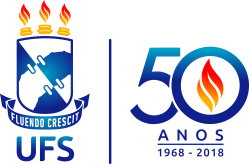 SERVIÇO PÚBLICO FEDERALMINISTÉRIO DA EDUCAÇÃOUNIVERSIDADE FEDERAL DE SERGIPEPRÓ-REITORIA DE GRADUAÇÃODEPARTAMENTO DE LICENCIATURAS E BACHARELADOSPROGRAMA INSTITUCIONAL DE RESIDÊNCIA PEDAGÓGICA – LETRAS/PORTUGUÊSEDITAL Nº 05/2019/UFS-PROGRADRESULTADO – SELEÇÃO DE PRECEPTORES – APROVAÇÃO DENTRO DO NÚMERO DE VAGAPROGRAMA INSTITUCIONAL DE RESIDÊNCIA PEDAGÓGICA – LETRAS/INGLÊS	EDITAL Nº 05/2019/UFS-PROGRAD	RESULTADO – SELEÇÃO DE PRECEPTORES – APROVAÇÃO DENTRO DO NÚMERO DE VAGACidade Universitária Prof. José Aloísio de Campos, 04.02.2019.CANDIDATO(A)SANDRA IDALINO SANTOS SILVACANDIDATO(A)FERNANDA MARIA TORRES SILVA.